Department of Electrical and Electronics EngineeringREPORT ON:Hands on training “EMBEDDED SYSTEMS”05/10/2019-6/10/2019ByMr.RakshitM/s Ti2 technology,BangaluruReport:Department of Electrical and Electronics hadarranged anhands on session on “Embedded systems and Power Electronics” to the students of 7thsem ‘A&B’ sections.Mr.Rakshit, Proprietor, M/s Ti2 technology,Bengaluru and Alumni of Sapthagiri college of Engineering, Gave a thorough training to the students on embedded systems and power electronics. This will help the students to carry out projects using Embedded Systems and Power Electronics.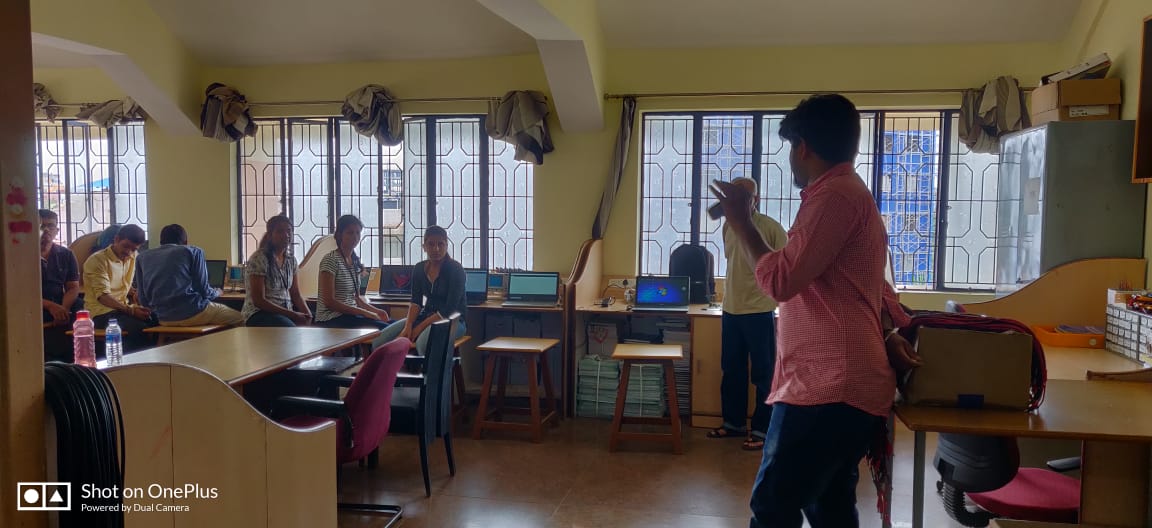 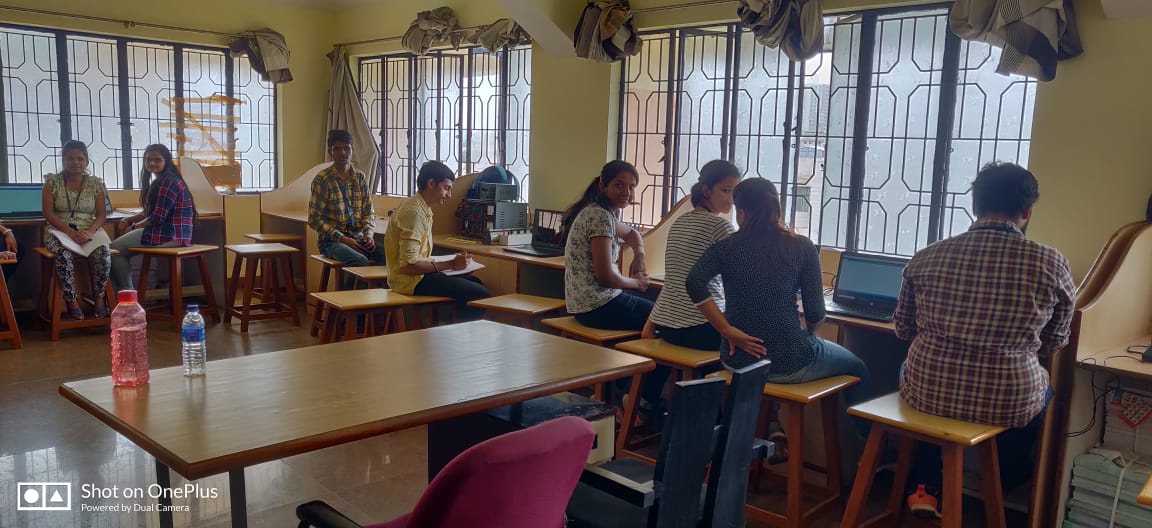 Students during hands on session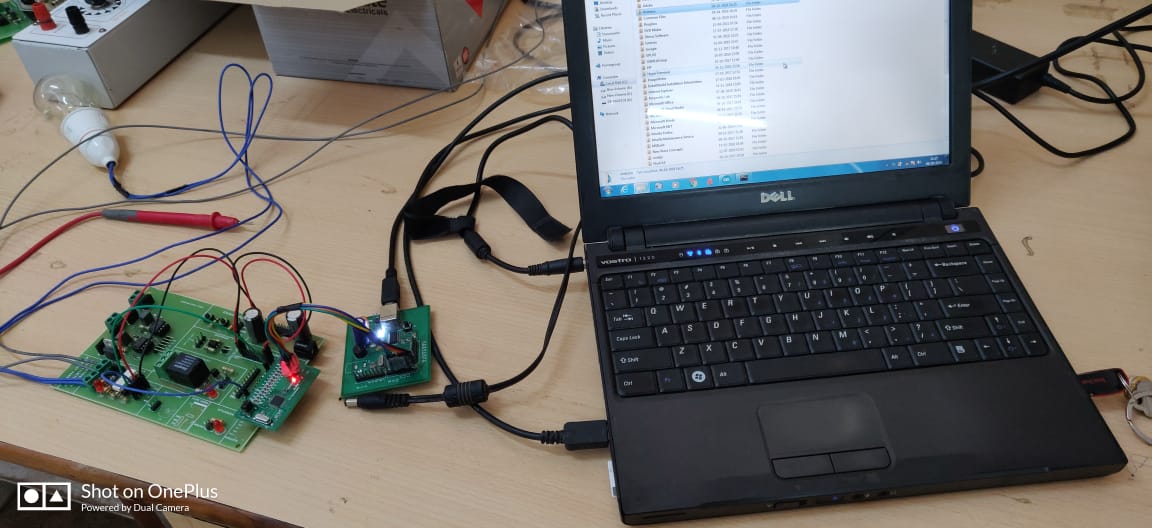 Equipment’s used for training(Alumni coordinator)								EEE HOD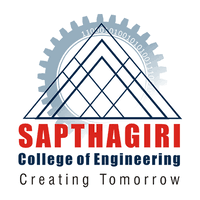 SRI SRINIVASA EDUCATIONAL AND CHARITABLE TRUSTSAPTHAGIRI COLLEGE OF ENGINEERING, BANGALORE-560057(Affiliated to Visvesvaraya Technological University, Belgaum, Approved by AICTE, New Delhi)14/5, Chikkasandra, Hesaraghatta Main RoadBengaluru – 560 057SRI SRINIVASA EDUCATIONAL AND CHARITABLE TRUSTSAPTHAGIRI COLLEGE OF ENGINEERING, BANGALORE-560057(Affiliated to Visvesvaraya Technological University, Belgaum, Approved by AICTE, New Delhi)14/5, Chikkasandra, Hesaraghatta Main RoadBengaluru – 560 057